Publicado en Ciudad de México el 18/11/2020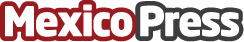 Principales aspectos de la Reforma Fiscal 2021 por especialistas De la Paz, Costemalle-DFKReforma Fiscal 2021 establece cambios considerables en temas fiscales. Modificaciones importantes para considerar por parte de las empresas para operar de forma correcta. El Gobierno Federal quiere incrementar sus ingresos y proyectosDatos de contacto:Alejandra PérezMejor gestión más negocios 5519594802Nota de prensa publicada en: https://www.mexicopress.com.mx/principales-aspectos-de-la-reforma-fiscal-2021 Categorías: Derecho Finanzas Emprendedores Recursos humanos http://www.mexicopress.com.mx